Please read the entire document before you start.Part 1: Today, you will be writing, talking and sharing ideas.  Why?  Because that is what Game Designers do!Please see the following video to discover what a games designer’s work life is like:https://www.youtube.com/watch?reload=9&v=c0o6BPYKBiAhttps://www.youtube.com/watch?v=KcdK6WdqIaoFind a partner!  You will view one video; your partner will view the other.You will make a list of 5 things that are the same between the videos and 5 things that are difference between the video.  Finally, you will state if you are interested in Game Design for a career by starting why or why not.To get you thinking of similarities and differences between the videos:What was their work setting like?What objects are around the designers?How do they start a video?How are they dressed?How do they interact with other people?You will turn this in, please.Part 2:You have now finished the Game Designer phase of our project.  I want to know what you have learn!Please write a short paragraph for each of the Game Design topics.  You should have 3 paragraphs and each paragraph will have 3-4 sentences.  From the poster: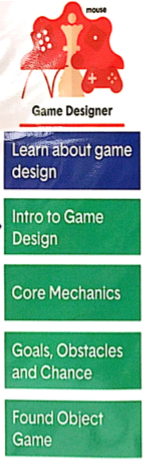 Finish your paragraph with the best thing you discovered about game design.Part3:Now to test your knowledge of game design with a quiz.Please click on the following url.  This will take you to an assessment of your knowledge of the Game Design phase in the G4C challenge.https://forms.gle/FgS3RW3DiT769tEaAIf the above like does not work, please copy and paste the link (using Crtl+C and Crtl+V) I look forward to seeing what you have learned during the Game Design phase!